Решение № 23 от 1 марта 2016 г. Об отказе в согласовании проекта изменения схемы размещения нестационарных торговых объектов на территории муниципального округа Головинский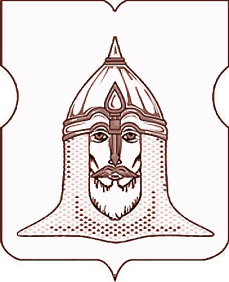 СОВЕТ ДЕПУТАТОВМУНИЦИПАЛЬНОГО ОКРУГА ГОЛОВИНСКИЙРЕШЕНИЕ01.03.2016 года № 23Об отказе в согласовании проекта изменения схемы размещения нестационарных торговых объектов на территории муниципального округа Головинский            В соответствии с пунктом 1 части 5 статьи 1 Закона города Москвы от 11 июля 2012 года № 39 «О наделении органов местного самоуправления муниципальных округов в городе Москве отдельными полномочиями города Москвы», Решением муниципального Собрания внутригородского муниципального образования Головинское в городе Москве от 30 октября 2012 года № 84 «Об утверждении Регламента реализации отдельных полномочий города Москвы в сфере размещения некапитальных объектов»,  согласно постановлению Правительства Москвы от 3 февраля 2011 года № 26-ПП «О размещении нестационарных торговых объектов, расположенных в городе Москве на земельных участках, в зданиях, строениях и сооружениях, находящихся в государственной собственности», принимая во внимание Решение Совета депутатов муниципального округа Головинский от 19 августа 2015 года №72 «О частичном согласовании проекта изменения схемы размещения нестационарных торговых объектов на территории  муниципального округа Головинский», на основании письма Департамента средств массовой информации и рекламы города Москвы от 24 февраля 2016 года № 02-40-766/16Советом депутатов принято решение:1. Отказать в согласовании проект изменения схемы размещения нестационарных торговых объектов на территории муниципального округа Головинский в части включения в неё нового объекта:2. Основанием для отказа в согласовании объекта, указанного в п. 1. настоящего решения, считать то, что предполагаемое месторасположение торгового объекта будет мешать движению пассажиров метро и автобусов.
3. Администрации муниципального округа Головинский:3.1.  Направить настоящее решение в:3.1.1 Департамент средств массовой информации и рекламы города Москвы;3.1.2 управу Головинского района города Москвы;3.1.3 префектуру Северного административного округа города Москвы;3.1.4 Департамент территориальных органов исполнительной власти города Москвы.3.2.  Опубликовать настоящее решение в бюллетене «Московский муниципальный вестник» и разместить на официальном сайте органов местного самоуправления муниципального округа Головинский www.nashe-golovino.ru.4. Настоящее решение вступает в силу со дня его принятия.
5. Контроль исполнения настоящего решения возложить на заместителя Председателя Совета депутатов муниципального округа Головинский - Архипцову Н.В. и председателя Комиссии по защите прав потребителей Галкину И.А.Главамуниципального округа Головинский                                                      Н.В. Архипцова№ п.п.Адрес размещенияСпециализацияВид объектаОбщая площадь1.Кронштадтский б-р, вл.3, стр. 13ПечатьПресс-стенддо 1 кв.м.